Observations and Inferences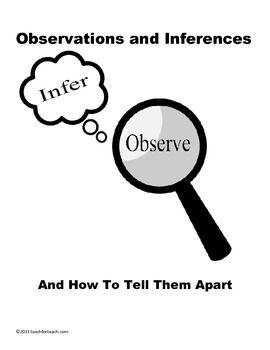 Science 10										Name:   Brooke                                                            BLK:  C     /10OBJECTOBSERVATIONSWords that describe the objectINFERENCESIe:  Where might the object come from?  Possible uses?  Etc.QUESTIONS YOU HAVE ABOUT THE OBJECT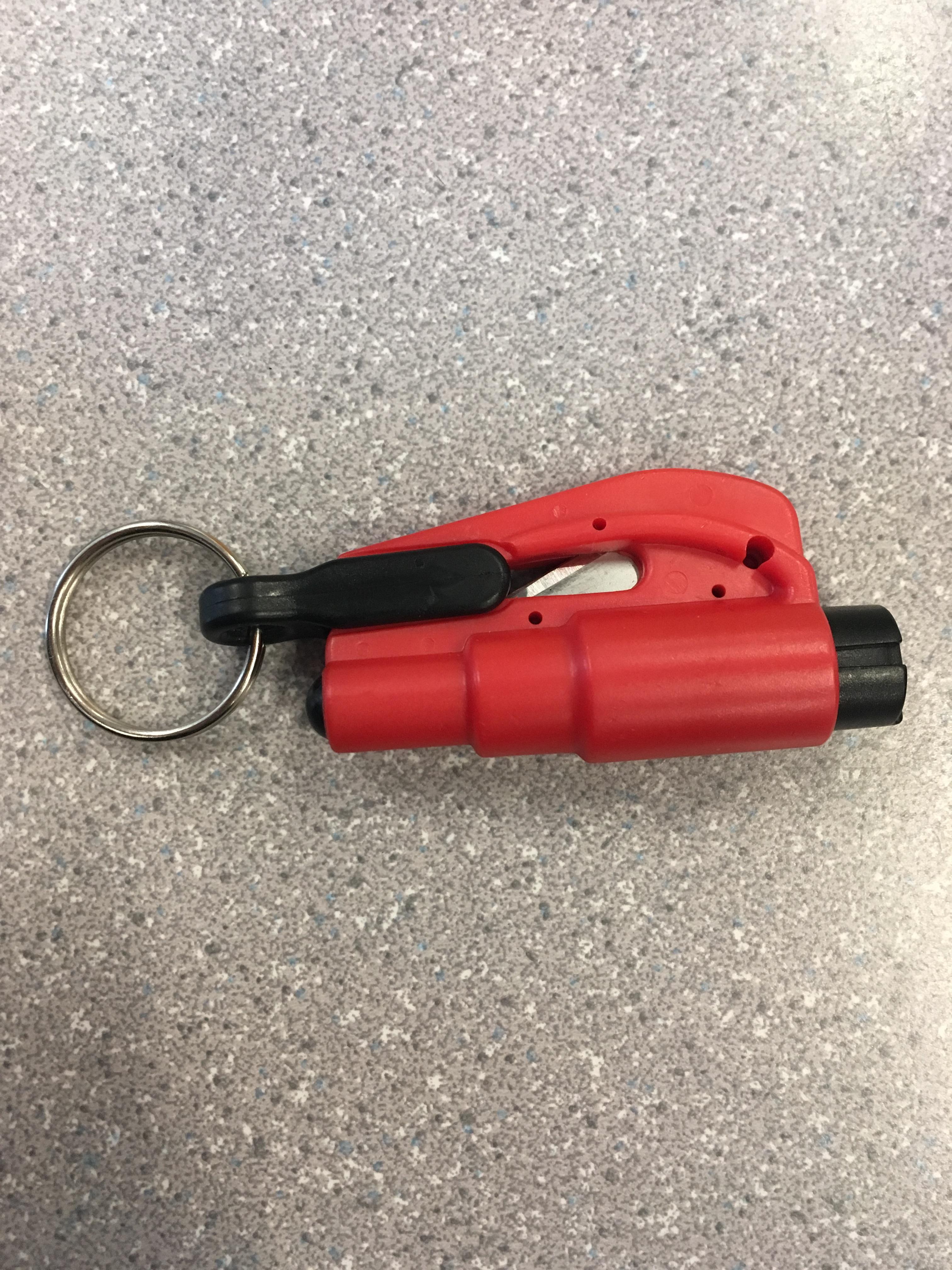 RedBlade insideSmallMetal ring attachedYou can pull it apartWhen pushed down something pointy pops outNo scentThere is a blade, so it must be able to cut Meant for small itemsThe key ring is there so it can be attached to bags and be carried aroundThe pointy thing is to cut envelopesWhat is it?What is it used for?What are you supposed to cut with the blade?Why does the pointy thing come out?Why do you need to use a lot of force to get the pointy thing out?How much force is needed to get the pointy thing out?How often is this supposed to be used?When was this invented?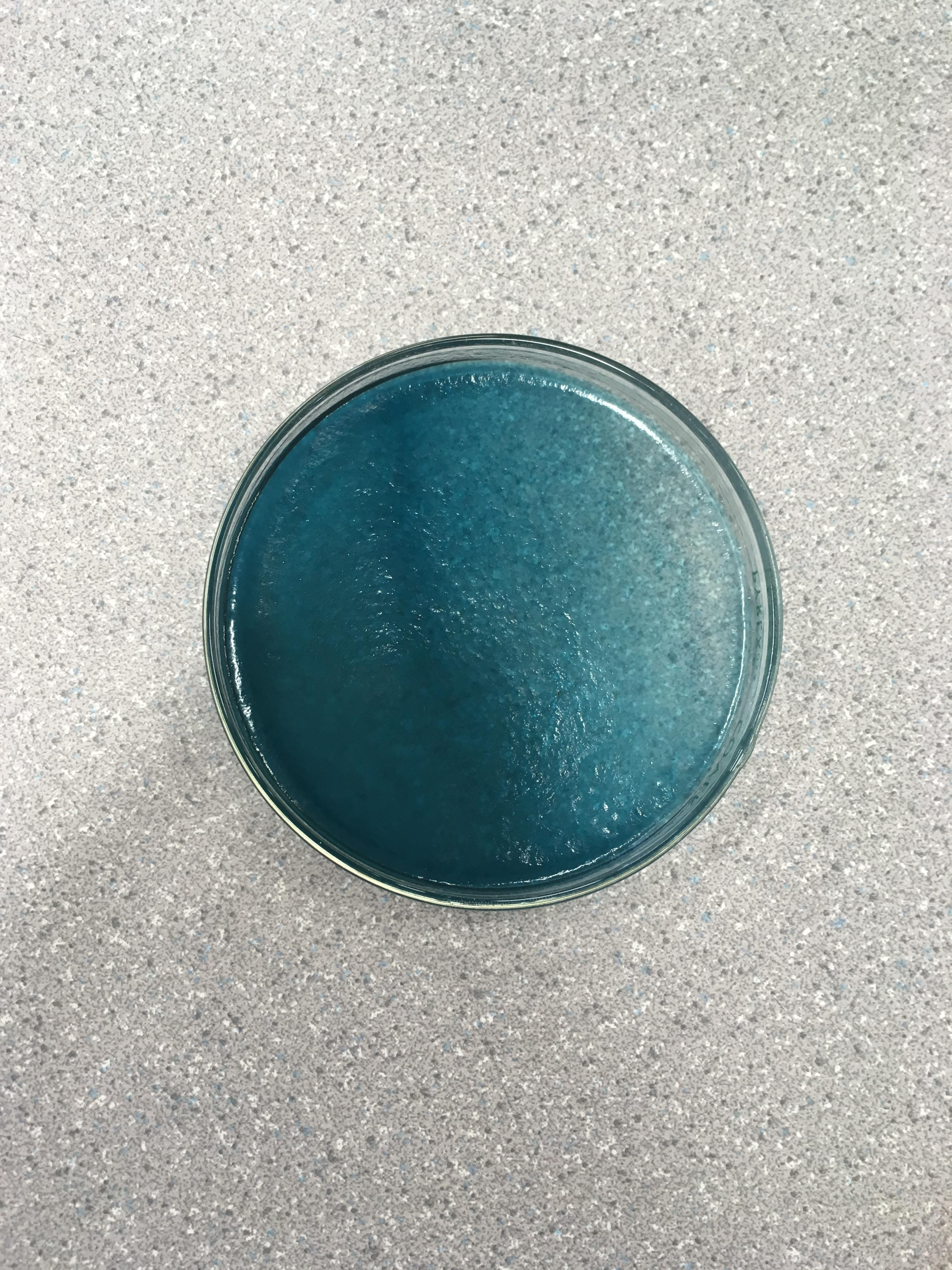 Blue/cyan colourSmells like laundry detergentTranslucentSome of the substance is stuck on the side/bottom of the container Thick liquidMoves slowlyBubbles forming on the edge The scent is strongIt is laundry detergentNot meant to be drankCleaning supplies Since there are bubbles on the side it is soapy It is poisonousWhy is it blue?Is it blue for a reason?What gives it it’s soapy smell?Why is it so thick and sticky?What chemicals are used to create this thing?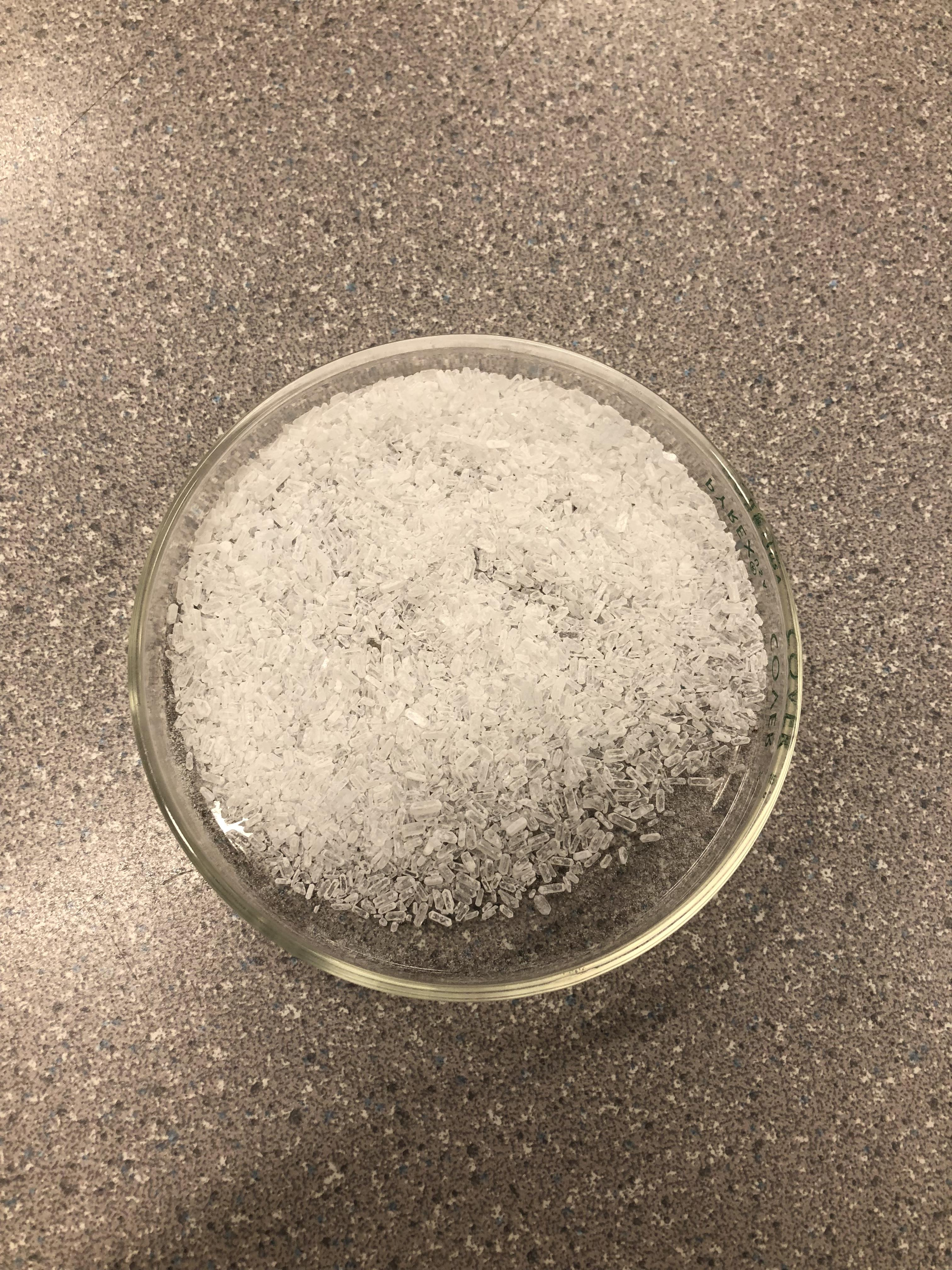 WhiteCrystal textureSmells a little like pepper or saltA lot of small piecesTranslucent until groupedLight weightCreates a dustIt is salt before grainedThey’re crystalsEasy to obtain because there are a lot It is edibleType of mineralComes from a bigger source (shaved off to become smaller)Can you buy it?Where do you get it from?What is it?Is it a crystal?How did it get crystallized?Can we eat it?How are they made?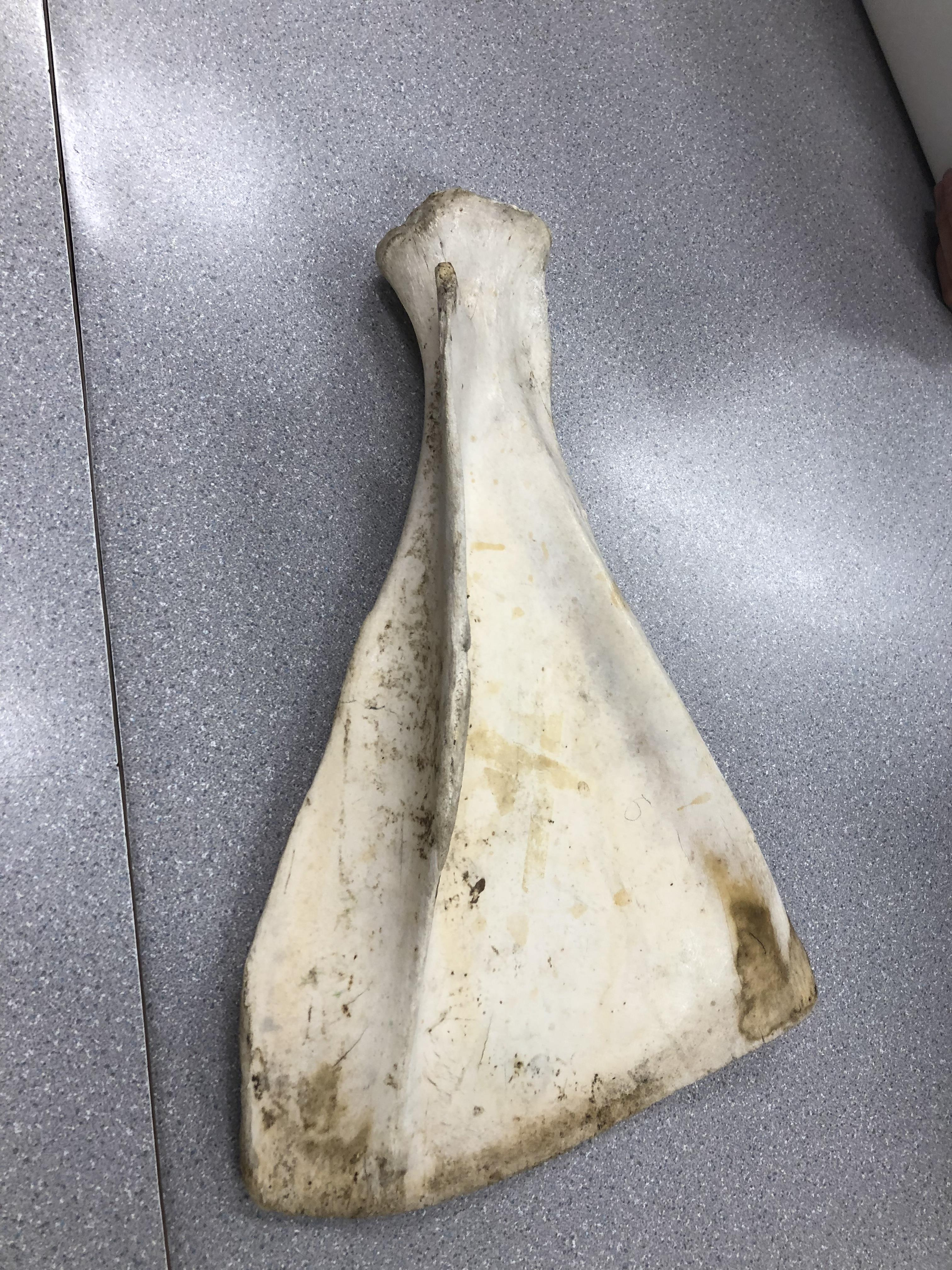 HardHas an off white colour with yellow edgesFlat on one sideCurvedSame length as Molly’s forearmDryCracked a little on the sideStained by somethingMight’ve been broken from somethingIt is an animal boneLooks like a fin from an aquatic animalBelongs to a big animalHow old is the object?What part of the body is it from?Is it extinct?What animal does it come from?Where do the stains come from?If it is a real bone, how is it preserved?What is it made of?Why would you want to keep this?Observations/Inferences Assignment AssessmentName:  _____________________Ex:  Excellent          VG:  Very Good          G:  Good          S:  Satisfactory    IN:  Improvement is neededObservations/Inferences Assignment AssessmentName:  _____________________Ex:  Excellent          VG:  Very Good          G:  Good          S:  Satisfactory    IN:  Improvement is neededObservations/Inferences Assignment AssessmentName:  _____________________Ex:  Excellent          VG:  Very Good          G:  Good          S:  Satisfactory    IN:  Improvement is neededObservations/Inferences Assignment AssessmentName:  _____________________Ex:  Excellent          VG:  Very Good          G:  Good          S:  Satisfactory    IN:  Improvement is neededObservations/Inferences Assignment AssessmentName:  _____________________Ex:  Excellent          VG:  Very Good          G:  Good          S:  Satisfactory    IN:  Improvement is neededObservations/Inferences Assignment AssessmentName:  _____________________Ex:  Excellent          VG:  Very Good          G:  Good          S:  Satisfactory    IN:  Improvement is neededCriteriaINSGVGExThe following is includedAll 4 Images included Observations:A minimum of 5 detailed observations madeInferences:Thoughtful and logical inferences madeQuestions:2 thoughtful and logical questions madeSpelling/grammarAssignment was completed on time 